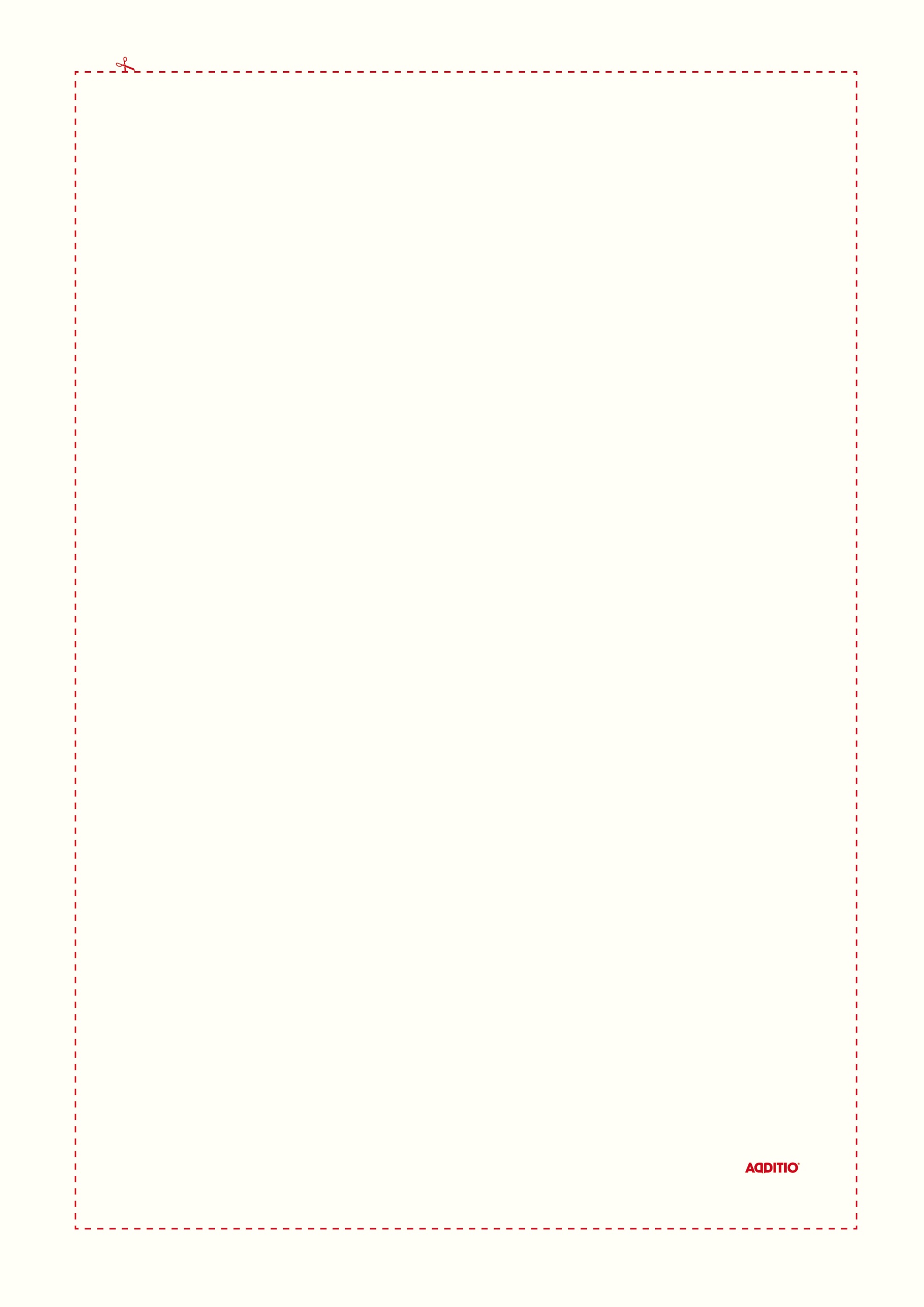 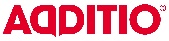 123456789101112131415161718192021222324252627282930sem.353637383912345678910111213141516171819202122232425262728293031sem.394041424344123456789101112131415161718192021222324252627282930sem.4445464748sem.484950515212345678910111213141516171819202122232425262728293031sem.1234512345678910111213141516171819202122232425262728293031sem.5678912345678910111213141516171819202122232425262728sem.91011121312345678910111213141516171819202122232425262728293031sem.131415161718123456789101112131415161718192021222324252627282930sem.181920212212345678910111213141516171819202122232425262728293031sem.222324252612345678910111213141516171819202122232425262728293012345678910111213141516171819202122232425262728293031sem.262728293031sem.313233343512345678910111213141516171819202122232425262728293031Inicio del cursoVacaciones de Semana SantaVacaciones  de Navidad